A-le lieu de jeu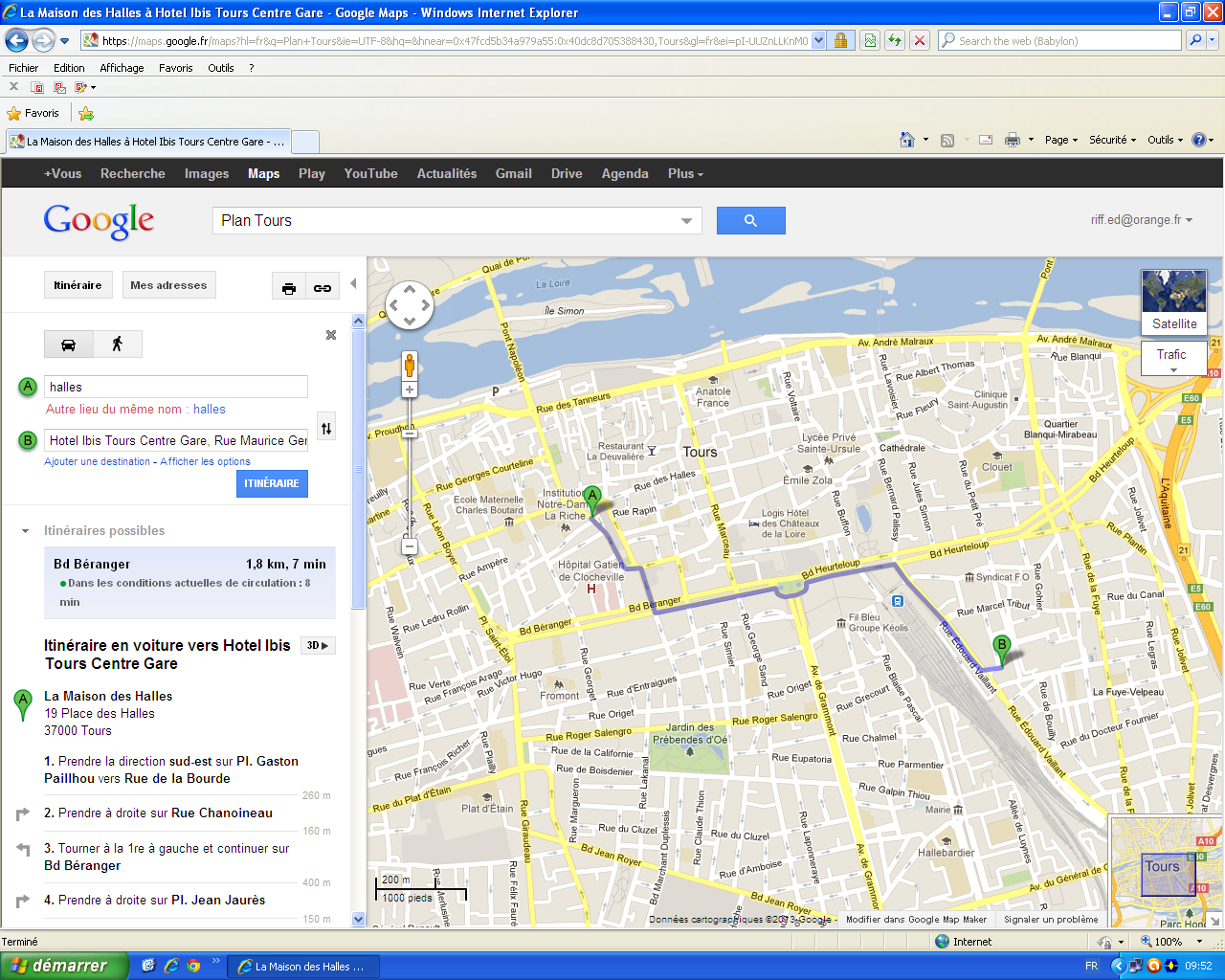 B- L’Hôtel Ibis distant d’1,8km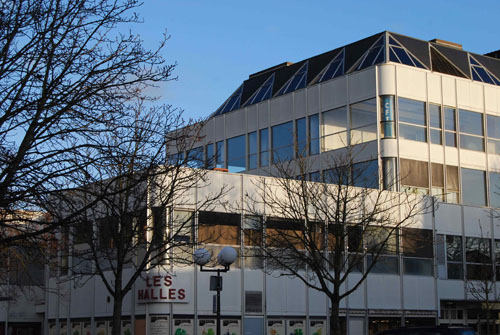 